কোভিড-১৯ পরিস্থিতিতেজনস্বাস্থ্য ও স্বাস্থ্যবিধিমেনেবিদ্যালয়পুনরায়চালুকরণেরসংক্ষিপ্তবিবরণী :কোভিড-১৯ পরিস্থিতিতে বিদ্যালয় পুনরায় চালুকরণে প্রাথমিক ও গণশিক্ষা মন্ত্রণালয়ের নির্দশিকা/গাইড লাইন অনুসারে গৃহীত কার্যক্রম। ক. বিদ্যালয় প্রস্তুতকরণ বিষয়ক তথ্যখ. বিদ্যালয় কার্যক্রম চলাকালীন তথ্যপিউপজেলা/থানা শিক্ষা অফিসারেরস্বাক্ষর ও সিল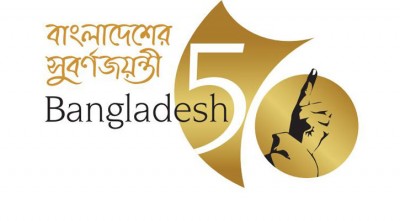 MYcÖRvZš¿x evsjv‡`k miKviDc‡Rjv wkÿv Awdmv‡ii Kvh©vjq‡KvUvjxcvov,‡MvcvjMÄ| ueokotali@gmail.com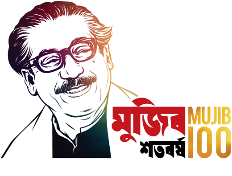 ১। উপজেলা/থানাঃকোটালীপাড়াকোটালীপাড়াকোটালীপাড়া২। জেলাঃগোপালগঞ্জগোপালগঞ্জগোপালগঞ্জ৩। মোট বিদ্যালয়ের সংখ্যাঃ187৪। মোট ক্লাস্টার সংখ্যাঃ06৫। মোটছাত্র/ছাত্রীসংখ্যাঃ22788৬। মোট শিক্ষক সংখ্যাঃ952৭। কোভিড-১৯ পরবর্তী বিদ্যালয় চালুকরণের তারিখঃ৭। কোভিড-১৯ পরবর্তী বিদ্যালয় চালুকরণের তারিখঃ02/03/202202/03/2022৮। ডিপিই’র ওয়েবসাইটে প্রতিবেদন প্রকাশ করা হয়েছে ?৮। ডিপিই’র ওয়েবসাইটে প্রতিবেদন প্রকাশ করা হয়েছে ?হাঁ/না∙হাঁ/না∙৯। জনবহুল স্থানে প্রতিবেদন প্রকাশ করা হয়েছে ? ৯। জনবহুল স্থানে প্রতিবেদন প্রকাশ করা হয়েছে ? হাঁ/না∙হাঁ/না∙১০। কোভিডকালীন আইসোলেশন সেন্টার হিসেবে ব্যবহৃত বিদ্যালয়ের সংখ্যাঃ১০। কোভিডকালীন আইসোলেশন সেন্টার হিসেবে ব্যবহৃত বিদ্যালয়ের সংখ্যাঃনাইনাই১১। অধিদপ্তরে প্রতিবেদন প্রেরণের তারিখঃ  ১১। অধিদপ্তরে প্রতিবেদন প্রেরণের তারিখঃ  প্রেরণ করা হয় নাই।প্রেরণ করা হয় নাই।১২। উপজেলা/থানা শিক্ষা অফিসারের নামঃ১২। উপজেলা/থানা শিক্ষা অফিসারের নামঃমোঃ আমজাদ হোসেনমোঃ আমজাদ হোসেন১৩। উপজেলা/থানাশিক্ষাঅফিসারের ই-মেইলঃ১৩। উপজেলা/থানাশিক্ষাঅফিসারের ই-মেইলঃueokotali@gmail.comueokotali@gmail.com১৪। উপজেলা/থানাশিক্ষা অফিসারের মোবাইলঃ১৪। উপজেলা/থানাশিক্ষা অফিসারের মোবাইলঃ0171602081701716020817ক্রমিকনংবিষয় নির্দেশিকাগৃহীত কার্যক্রম১.0পুনরায় বিদ্যালয় কার্যক্রম চালুকরণ বিষয়ক পরিকল্পনা জমাদানকারী বিদ্যালয়ের সংখ্যাঃ(একটি জমাকৃত পরিকল্পনা সংযুক্ত করুণ)1872.0পুনরায় কার্যক্রম চালু করার পূর্বে বিদ্যালয়কর্তৃক গৃহীত বিভিন্ন কার্যক্রমের সার সংক্ষেপঃ (যেমন- পিপিইউপকরণ সংগ্রহ, বিদ্যালয় ও সংশ্লিষ্ট এলাকা পরিস্কার পরিচ্ছন্নতা কার্যক্রম, শিক্ষক ও শিক্ষার্থীদের বসার ব্যবস্থাপনা ইত্যাদি)1. পিপিই উপকরণ  সংগ্রহ করা হয়েছে।2. বিদ্যালয় প্রঙ্গন ও শ্রেণিকক্ষ পরিস্কার পরিচ্ছন্ন করা হয়েছে।3. শারীরিক দূরত্ব বজায় রেখে নিরাপদ শিখন পরিবশে  নিশ্চত করা হয়েছে।3.0হাত ধোয়ার জন্য নিরাপদ পানি সরবরাহ (running water) ও সাবানের ব্যবস্থা আছে/করা হয়েছে এমন বিদ্যালয়ের সংখ্যাঃ187৪.০বিদ্যালয় কর্তৃক গৃহীত স্বাস্থ্য তথ্য সংগ্রহ ও পর্যবেক্ষণ বিষয়ক ব্যবস্থাপনাঃ (যেমন- রেজিস্টার প্রস্তুতি, রেজিস্টারে স্বাস্থ্যকর্মী, কমিনিটিক্লিনিক, ইউনিয়ন স্বাস্থ্য কেন্দ্রের নাম্বার সংরক্ষণ, ইত্যাদি) (একটি রেজিস্টারের ছবি সংযুক্ত করুণ)1. প্রতিটি বিদ্যালয়ে এলাকাভিত্তিক স্বাস্থ্যকমীদের সাথে যোগাযোগের নম্বর লিপিবদ্ধ করা হয়েছে।2. উপজেলা স্বাস্থ্য কমপ্লেক্স এর সাথে যোগাযোগের নম্বর লিপিবদ্ধ করা হয়েছে।৫.০বিদ্যালয় কর্তৃক গৃহীত অবহিতকরণ ও প্রচারণা কার্যক্রমের সার সংক্ষেপঃ (যেমন- কোভিড-১৯ এ করনীয় ও বর্জনীয় বিষয়ক বিভিন্ন সভা, সভার অংশ গ্রহণকারীর ধরণ, সভার সংখ্যা, সভার বা যোগাযোগের মাধ্যম (গুগল মিট/জুমমিটিং/ কল/মেসেঞ্জার) ইত্যাদি)1.কোভিড19 এর করণীয় ও বর্জনীয় বিষয়ক 06টি  সভা (গুগল মিট) আয়োজন করা হয়েছে যেখানে অভিভাবক শিক্ষক অংশগ্রহণ করে ছিলেন।2. ফেসবুকের ক্লাস্টার গ্রুপে সচেতনামূলক প্রচারনা চালানো হয়েছে। ৬.০বিদ্যালয় কর্তৃক উপরোক্ত কার্যক্রম সমূহ বাস্তবায়নের প্রয়োজনীয় অর্থ বরাদ্দ বিষয়ক তথ্যঃ ( বিদ্যালয় প্রতি আনুমানিক কেমন অর্থ বরাদ্দ ছিলো/ প্রয়োজন হয়েছে, অর্থের উৎস কী ছিলো ইত্যাদি)কোন বরাদ্দ ছিল না তবে  স্লিপ অনুদান থেকে প্রয়োজনীয় উপকরণ ক্রয়ের কথা বলা হয়েছিল। আনুমানিক  ব্যয় বিদ্যালয় প্রতি 10,000/-(দশ হাজার)  টাকা।ক্রমিকনংনির্দেশিকা (গাইড লাইন)গৃহীত কার্যক্রম০১ইনফ্রারেড /নন-কন্টাক্টথা র্মোমিটার আছে এমন বিদ্যালয়ের সংখ্যা187০২কার্যক্রম চালুর পর উপজেলায় কোভিডে আক্রান্ত শিক্ষকের আনুমানিক সংখ্যা24 জন।০৩কার্যক্রম চালুর পর উপজেলায় কোভিডে আক্রান্ত শিক্ষার্থীর আনুমানিক সংখ্যা2 জন০৪বিদ্যালয় কার্যক্রম চালু অবস্থায় বিদ্যালয় কর্তৃক গৃহীত বিভিন্ন কার্যক্রমের সারসংক্ষেপঃ (যেমন- সারিবদ্ধভাবে বিদ্যালয়ে প্রবেশের ব্যবস্থা, প্রবেশের সময় ইনফ্রারেড/নন-কন্টাক্টথার্মোমিটার দিয়ে তাপমাত্রাদেখা, শিক্ষক-শিক্ষার্থীর মাস্ক পরা নিশ্চিত করার জন্য গৃহীত পদক্ষেপ, কেউ অসুস্থ্য হলে গৃহীত ব্যবস্থা ইত্যাদি)1. সারিবদ্ধভাবে বিদ্যালয়ে প্রবেশের ব্যবস্থা করা হয়েছে। 2.  প্রবেশের সময় ইনফ্রারেড থার্মোমিটার দিয়ে তাপমাত্রা যাচাই করা হযেছে।3. শিক্ষক-শিক্ষার্থীর মাস্ক ক্রয় করে এবং ইউএসআইডি কর্তৃক প্রদত্ত মাস্ক ও স্যানিটাইজার ব্যবহার নিশ্চিত করা হয়েছে।০৫শ্রেণী কার্যক্রম পরিচালনায় গৃহীত বিভিন্ন পদক্ষেপের সার সংক্ষেপঃ (যেমন- কোন দিন কোন শ্রণীর ক্লাশ হবে সেই পরিকল্পনা প্রনয়ন, একই দিনে দুইয়ের অধিক শ্রেণীর কার্যক্রম না রাখা, শিফট ব্যবস্থাপনা ইত্যাদি)1.প্রাথমিক শিক্ষা অধিদপ্তর প্রদত্ত ব্লেন্ডেড শ্রেণি রুটিন সবরাহ করা হয়েছে।2. শারীরিক দূরত্ব বজায় রেখে পাঠদানের ব্যবস্থা করা হয়েছে।০৬শ্রেণী কার্যক্রমের বাইরেও বিদ্যালয় কর্তৃক গৃহীত বিভিন্ন পদক্ষেপের সার সংক্ষেপঃ (যেমনঃ গুগলমিটে/ হোয়াট সএপে/ ফেসবুক লাইভে ক্লাশ পরিচালনা, সংসদ টিভির কার্যক্রম মনিটরিং হোমভিজিট, ওয়ার্ক শিট বিতরণই ত্যাদি/1.হোমভিজিট, ওয়ার্ক শিট বিতরণ, পাড়াভিত্তিক অফলাইন ক্লাশ এর মাধ্যমে পাঠদান অব্যহত রাখা হয়েছে।2. সংসদ বাংলাদেশ টেলিভিশন ও বাংলাদেশ বেতার (“ঘরে বসে শিখি” ) এবং উপজেলা অনলাইন প্লাটফরম স্কুল এবং জেলা অনলাইন স্কুল এর পরিচালিত পাঠদান শিশুদের কে দেখতে উৎসাহিত করা হয়েছে।০৭কোভিড পরবর্তী বিদ্যালয় কার্যক্রম পরিচালনায় বিদ্যালয়যে সব সমস্যায় পড়েছে তার সার সংক্ষেপঃ1. শিক্ষার্থীদের মধ্যে ভীতি কাজ করত2. শিক্ষকদের বিদ্যালয়ে আগমন ও প্রস্থানে অনিয়ম পাওয়া যায় 3. শিক্ষার্থীদের রিডিং পড়ার অগ্রগতি সন্তোষজনক নয়।4. স্বাস্থ্যবিধি অভ্যাসে পরিণত করা চ্যালেঞ্জ ছিল।০৮যেভাবে বিদ্যালয়সমূহ উপরোক্ত সমস্যার সমাধান করেছে তার সার সংক্ষেপঃ1. নিয়মিত এসএমসি সভা, মা সমাবেশ, পিটিএ সভা ও অভিভাবক সমাবেশ আয়োজন করে সচেতনাতা বৃদ্ধি করা হয়েছে।2. শিক্ষকদের আন্তরিকতা বাড়িয়ে শিক্ষার্থীদের শিখন ঘাটতি পূরণ করার চেষ্টা করা হয়েছে।3. স্লিপ ও স্থানীয় অনুদানের সমন্বয়ে প্রয়োজনীয় স্বাস্থ্য সামগ্রী এবং শিক্ষা উপকরণ ক্রয় করা হয়েছে।